                                            Jan. 8, 2023                                    Sunday Worship      Message      Listen More, Worry Less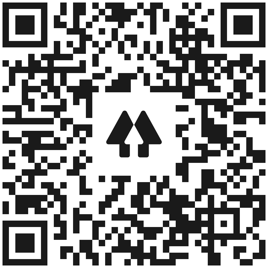                                        Church Links                Website, sermon notes, music, giving, calendarNew World this week:        Mon. – Jan. 9– 9:00a.m (Zoom) – Mon. Morning Men 	        Mon. – Jan. 9 – 9:30am Sit n Sew        Tues. – Jan. 10 – 9:30am – Bible Babes        Tues – Thurs. Jan. 10 & Jan. 12 - 7:00p.m. – Yoga        Thurs – Jan. 12 – 6:30pm- Thursday Bible Study************Don’t forget**************** Men’s Breakfast Sat. 14 at 8:00am.     Sunday Events:Jan. 8 – 12:00   Spanish Sunday School                      Contact: Pastor ErendiraUpcoming Events:Jan. 21 – Leadership TrainingJan. 22 – Consecration of 2023 LeadershipJan. 29 – 50 Year Members RecognitionJan. 29 – Street Taco Lunch FundraiserCurrent Prayer Requests:Becky & Rod Hays Tom McLeod - bypass surgery Audrey Thompson - knee surgery Continued prayers - Zach Batiste, Nathan Simerly, Travis Horne, Betty Kollman, Mike Schmittinger,Charlie Smith, Scott RobertsonWishing you a new year full of worship, love, and all good things from above. Have a very blessed New Year!Sunday Events:Jan. 8 – 12:00   Spanish Sunday School                      Contact: Pastor ErendiraUpcoming Events:Jan. 21 – Leadership TrainingJan. 22 – Consecration of 2023 LeadershipJan. 29 – 50 Year Members RecognitionJan. 29 – Street Taco Lunch FundraiserCurrent Prayer Requests:Becky & Rod Hays Tom McLeod - bypass surgery Audrey Thompson - knee surgery Continued prayers - Zach Batiste, Nathan Simerly, Travis Horne, Betty Kollman, Mike Schmittinger,Charlie Smith, Scott RobertsonWishing you a new year full of worship, love, and all good things from above. Have a very blessed New Year!Sunday Events:Jan. 8 – 12:00   Spanish Sunday School                      Contact: Pastor ErendiraUpcoming Events:Jan. 21 – Leadership TrainingJan. 22 – Consecration of 2023 LeadershipJan. 29 – 50 Year Members RecognitionJan. 29 – Street Taco Lunch FundraiserCurrent Prayer Requests:Becky & Rod Hays Tom McLeod - bypass surgery Audrey Thompson - knee surgery Continued prayers - Zach Batiste, Nathan Simerly, Travis Horne, Betty Kollman, Mike Schmittinger,Charlie Smith, Scott RobertsonWishing you a new year full of worship, love, and all good things from above. Have a very blessed New Year!